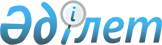 2010 жылы ақылы қоғамдық жұмыстарды ұйымдастыру туралыҚостанай облысы Рудный қаласы әкімдігінің 2009 жылғы 25 қарашадағы № 1315 қаулысы. Қостанай облысы Рудный қаласының Әділет басқармасында 2009 жылғы 23 желтоқсанда № 9-2-148 тіркелді

      "Халықты жұмыспен қамту туралы" Қазақстан Республикасы Заңының 7-бабының 5) тармақшасы, 20-бабының 5-тармағының, Қазақстан Республикасының 2001 жылғы 23 қаңтардағы "Қазақстан Республикасындағы жергілікті мемлекеттік басқару және өзін-өзі басқару туралы" Заңының 31-бабы 1-тармағының 13) тармақшасының, Қазақстан Республикасы Үкіметінің 2001 жылғы 19 маусымдағы № 836 "Қазақстан Республикасының 2001 жылғы 23 қаңтардағы "Халықты жұмыспен қамту туралы" Заңын іске асыру жөніндегі шаралар туралы" қаулысымен бекітілген Қоғамдық жұмыстарды ұйымдастыру және қаржыландыру Ережелерінің 6, 7,  8-тармақтарыныңнегізінде Рудный қаласының әкімдігі ҚАУЛЫ ЕТЕДІ:



      1. Қоса берілген ұйымдардың тізбесі, қоғамдық жұмыстардың түрлері, көлемдері, қоғамдық жұмыстарға қатысатын жұмыссыздардың, толық емес жұмыс уақыты режимінде жұмыспен қамтылған жұмыскерлердің еңбегіне ақы төлеу мөлшері бекітілсін.



      2. Қоғамдық жұмыстарды қаржыландыру көзі Рудный қаласының қалалық бюджеті болып белгіленсін.



      2-1. Еңбекақы төлеуге, Қазақстан Республикасының қолданыстағы заңнамасымен белгіленген мөлшерде әлеуметтік салықты төлеуге және Мемлекеттік әлеуметтік сақтандыру қорына әлеуметтік аударымдарға, қоғамдық жұмыстарға қатысатын жұмыссыздарға тиесілі жалақы есептеу және төлеу бойынша екінші деңгейдегі банктердің қызметтеріне делдалдық сыйақы төлеуге арналған шығындар жергілікті бюджеті қаражатынан өтелетіні белгіленсін.

      Ескерту. Қаулы 2-1-тармақпен толықтырылды - Қостанай  облысы Рудный қаласы әкімдігінің 2010.06.21 № 639 (қолданысқа енгізілу тәртібін 4-тармақтан қараңыз) қаулысымен.

       

3. Қоғамдық жұмыстарды ұйымдастыру "Рудный қалалық жұмыспен қамту және әлеуметтік бағдарламалар бөлімі" мемлекеттік мекемесі және тізбеде көрсетілген ұйымдар арасында қолданыстағы заңнамаға сәйкес жасалған қоғамдық жұмыстарды орындауға шартта көрсетілген жағдайларда жүргізілсін. 



      4. Тұрғын үй-коммуналдық шаруашылық және көлік бюджеттік бағдарламаларының әкімшілері қосымшаға сәйкес тізбеде белгіленген кәсіпорындар көрсететін жұмыстар мен қызметтерге төлеу кезінде қоғамдық жұмыстардың түрлері мен көлемдерін ескерсін.



      5. Әкімдіктің 2009 жылғы 21 қазандағы № 1253 "2010 жылы ақылы қоғамдық жұмыстарды ұйымдастыру туралы" қаулысы жойылсын.



      6. Осы қаулының орындалуын бақылау Рудный қаласы әкімінің орынбасары А.А. Ишмұхамбетовке жүктелсін.



      7. Осы қаулы оны алғаш ресми жарияланған күннен кейін он күнтізбелік күн өткен соң қолданысқа енгізіледі.      Рудный қаласының әкімі                     Н. Денинг      КЕЛІСІЛДІ      "Қазақстан Республикасы ішкі істер 

      министрлігі Қостанай облысының

      ішкі істер Департаменті Рудный 

      қаласының ішкі істер басқармасы"

      мемлекеттік мекемесінің бастығы 

                   В. Башков      "Қылмыстық-атқару жүйесі комитетінің

      Қостанай облысы бойынша басқармасы" 

      мемлекеттік мекемесінің бастығы

                   К. Бекмағамбетов      "Қазақстан Республикасы Қаржы

      министрлігінің Салық комитеті

      Қостанай облысы бойынша салық

      департаментінің Рудный қаласы

      бойынша салық басқармасы" 

      мемлекеттік мекемесінің бастығы 

                    Е. Зикеев      "Қазақстан Республикасы Жоғарғы соты

      жанындағы сот әкімшілігі жөніндегі 

      комитетінің Қостанай облысының соттар

      әкімшісі" мемлекеттік мекемесінің

      сот әкімшісі 

                     Е. Даржибаев      "Қостанай облысының мемлекеттік

      мұрағаты" "Рудный қалалық мемлекеттік

      мұрағаты" мемлекеттік мекемесі

      филиалының директоры 

                     Қ. Тілеуова

Рудный қаласы әкімдігінің   

2009 жылғы 25 қарашадағы   

№ 1315 қаулысымен бекітілді   Ұйымдардың тізбесі,

қоғамдық жұмыстардың түрлері, көлемдері, қоғамдық

жұмыстарға қатысатын жұмыссыздардың, толық емес

жұмыс уақыты режимінде жұмыспен қамтылған

жұмыскерлердің еңбегіне ақы төлеу мөлшері       Ескерту. Тізбеге өзгерту енгізілді - Қостанай облысы Рудный қаласы әкімдігінің 2010.06.21 № 639 (қолданысқа енгізілу тәртібін 4-тармақтан қараңыз); 2010.07.27 № 733 (қолданысқа енгізілу тәртібін 3-тармақтан қараңыз) қаулыларымен.
					© 2012. Қазақстан Республикасы Әділет министрлігінің «Қазақстан Республикасының Заңнама және құқықтық ақпарат институты» ШЖҚ РМК
				№Кәсіпорындардың

атауыЖұмыстардың

түрлеріЖұмыс-

тардың

көлемдеріЖалақы

төлеу1Рудный қаласы

әкімдігінің

"Горняцк

поселкесі

әкімінің

аппараты"

мемлекеттік

мекемесіӘртүрлі

құжаттарды

өңдеу

бойынша

техникалық

жұмыстарды

жүргізуде

күнделікті

көмек

көрсету252

адамкүнЕң аз

жалақының

1,5

мөлшері2"Қашар поселкесі

әкімінің

аппараты"

мемлекеттік

мекемесіӘртүрлі

құжаттарды

өңдеу

бойынша

техникалық

жұмыстарды

жүргізуде

күнделікті

көмек

көрсету252

адамкүнЕң аз

жалақының

1,5

мөлшері3"Қазақстан

Республикасы

Жоғарғы соты

жанындағы сот

әкімшілігі

жөніндегі

комитетінің

Қостанай

облысының

соттар

әкімшісі"

мемлекеттік

мекемесіӘртүрлі

құжаттарды

өңдеу

бойынша

техникалық

жұмыстарды

жүргізуде

күнделікті

көмек

көрсету1260

адамкүнЕң аз

жалақының

1,5

мөлшері4"Қазақстан

Республикасы

Қаржы

министрлігінің

Салық комитеті

Қостанай облысы

бойынша салық

департаментінің

Рудный қаласы

бойынша салық

басқармасы"

мемлекеттік

мекемесіӘртүрлі

құжаттарды

өңдеу

бойынша

техникалық

жұмыстарды

жүргізуде

және

халықпен

жұмыс

істеуде

күнделікті

көмек

көрсету1260

адамкүнЕң аз

жалақының

1,5

мөлшері5"Қостанай облысы

Рудный қаласының

қорғаныс істері

жөніндегі

бөлімі"

мемлекеттік

мекемесіӘртүрлі

құжаттарды

өңдеу

бойынша

техникалық

жұмыстарды

жүргізуде,

әскери

қызметін

атқару үшін

азаматтарды

шақыру

бойынша

шақыру

қағаздарды

ресімдеуде

және

жеткізуде

күнделікті

көмек

көрсету1008

адамкүнЕң аз

жалақының

1,5

мөлшері6"Қазақстан

Республикасы

Ішкі істер

министрлігі

Қостанай облысы

Ішкі істер

департаменті

Рудный қаласының

ішкі істер

басқармасы"

мемлекеттік

мекемесіӘртүрлі

құжаттарды

өңдеу

бойынша

техникалық

жұмыстарды

жүргізуде

және

халықпен

жұмыс

істеуде

күнделікті

көмек

көрсету2520

адамкүнЕң аз

жалақының

1,5

мөлшері7"Қостанай облысы

бойынша

Қылмыстық-атқару

жүйесі

комитетінің

басқармасы"

мемлекеттік

мекемесіӘртүрлі

құжаттарды

өңдеу

бойынша

техникалық

жұмыстарды

жүргізуде

және

халықпен

жұмыс

істеуде

күнделікті

көмек

көрсету252

адамкүнЕң аз

жалақының

1,5

мөлшері8"Қазақстан

Республикасы

Әділет

министрлігі

Қостанай облысы

Әділет

департаментінің

Рудный қаласының

әділет

басқармасы"

мемлекеттік

мекемесіӘртүрлі

құжаттарды

өңдеу

бойынша

техникалық

жұмыстарды

жүргізуде

және

халықпен

жұмыс

істеуде

күнделікті

көмек

көрсету2470

адамкүнЕң аз

жалақының

1,5

мөлшері9"Қостанай

облысының

мемлекеттік

мұрағаты"

"Рудный қалалық

мемлекеттік

мұрағаты"

мемлекеттік

мекемесінің

филиалыҚұжаттарды

өңдеу және

сақтау

бойынша

техникалық

жұмыстарды

жүргізуде

күнделікті

көмек

көрсету246

адамкүнЕң аз

жалақының

1,5

мөлшері10Рудный қаласы

әкімдігінің

"Қалалық

мәдениет

және демалыс

саябағы"

мемлекеттік

коммуналдық

қазыналық

кәсіпорныҚалалық

мәдениет және

демалыс

саябағын

күнделікті

жинауда және

абаттандыру

да

күнделікті

көмек

көрсету1500

адамкүнЕң аз

жалақының

2 мөлшері11Рудный қаласы

әкімдігінің

"Зеленстрой"

мемлекеттік

коммуналдық

кәсіпорныРудный

қаласының

аумағын

көгалдандыру

бойынша

жұмыстарда

күнделікті

көмек

көрсету3950

адамкүнЕң аз

жалақының

2 мөлшері12Рудный қаласы

әкімдігінің

"Рахат"

мемлекеттік

коммуналдық

кәсіпорныРудный

қаласы

көшелерінің

жүргінші

жолын

бойлайтын

жиектерін

үнемі қолмен

тазарту

Рудный

қаласының

аумағын

күнделікті

жинауда және

абаттандыру

да көмек

көрсету10080

адамкүн

 

 

 

 

 

 

 

10080

адамкүнЕң аз

жалақының

2 мөлшері

 

 

 

 

 

 

Ең аз

жалақының

2 мөлшері13"Качарец" пәтер

иелері тұтынушы

кооперативіҚашар

поселкесінің

аумағын

күнделікті

жинауда және

абаттандыру

да көмек

көрсету2520

адамкүнЕң аз

жалақының

2 мөлшері14"Рудный қаласы

әкімінің

аппараты"

мемлекеттік

мекемесі

(мемлекеттік

орган)Әртүрлі

құжаттарды

өңдеу

бойынша

техникалық

жұмыстарды

жүргізуде

күнделікті

көмек

көрсету85 адамкүнЕң аз

жалақының

1,5 мөлшері